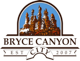 Bryce Canyon CityTown Council MeetingAugust 18th, 201610:00 A.M.70 W 100 NThe Town Council Meeting for August 18th, 2016 has been cancelled.  The next meeting will be held September 1st, 2016 at 10:00 A.M.Posted this 16th day of August, 2016Sydney J. Syrett-Lamas, Bryce Canyon City Clerk